             AZIENDA SANITARIA PROVINCIALE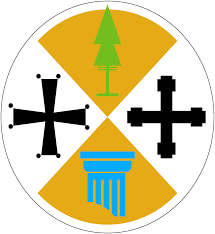 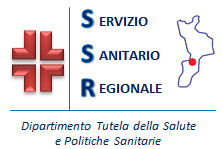              VIBO VALENTIA                                                                                       REGIONE CALABRIACONVOCAZIONE CANDIDATI PER ESPLETAMENTO PROVA PRATICA CONCORSO PUBBLICO, PER TITOLI ED ESAMI, PER LA COPERTURA DI N. 1 POSTO DI DIRIGENTE INGEGNERE. I SOTTONOTATI CANDIDATI DEL CONCORSO DI CUI IN EPIGRAFE CHE HANNO SUPERATO LA PRIMA PROVA (PROVA SCRITTA), SONO STATI AMMESSI A SOSTENENRE LA SECONDA PROVA PREVISTA DALL’ART. 64 DEL D.P.R. N. 483/97 (PROVA TEORICO PRATICA) CONSISTENTE IN “ESAME E PARERE SCRITTO SU DI UN PROGETTO O IMPIANTO”. GLI STESSI DOVRANNO PRESENTARSI MUNITI DI VALIDO DOCUMENTO DI IDENTITA’ PERSONALE GIORNO 19 MARZO 2020, ALLE ORE 9,00, PRESSO IL CENTRO DI FORMAZIONE AZIENDALE DELL’ASP DI VIBO VALENTIA SITO PRESSO L’EX PRESIDIO OSPEDALIERO DI PIZZO CALABRO.LA MANCATA PRESENTAZIONE NELL’ORA E NEL POSTO INDICATI COMPORTERA’ L’ESCLUSIONE DEL CANDIDATO DALLE PROCEDURE CONCORSUALI DI CHE TRATTASI:ABATE GianfrancoBEATINO DemetrioCAMPISI MichelangeloCOLACE Giovanni AntonioCORRADO VincenzoCORTESE FrancescoCOSIMO Vincenzo AlfonsoDI BELLA AndreaFARINA DanielaGALIZIA VincenzoINDELLICATI UmbertoLAGADARI PasqualeLATELLA Giovanni BenitoMANGIARDI RaffaeleMORELLI MassimoMUTO EugenioOCELLO Nicola AnselmoPARISI CesarePELAGGI Gioele PaoloSCORDO SistoSOLE GRECO DomenicoSORIANO MichelaSOSTO GennaroTARANTINO Attilio                   F.to                                                                                                 F.toIl Segretario della Commissione                                                       Il Presidente della CommissioneDr. Fioravante Schiavello                                                                          Avv. Bruno Calvetta